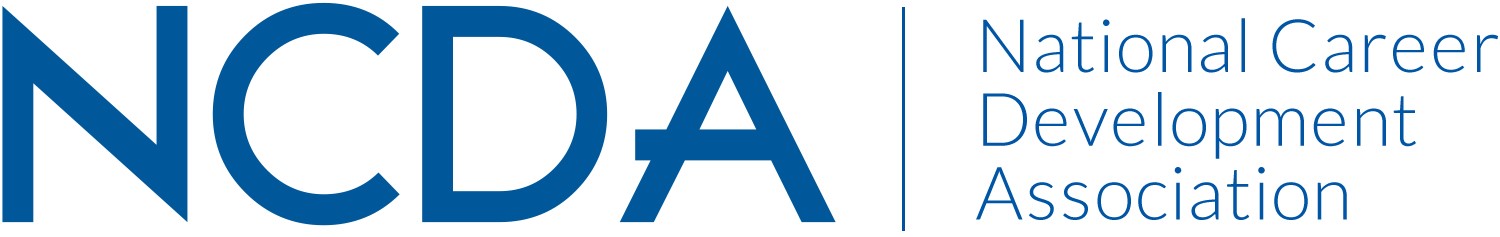 NCDA COMMITTEE REPORT MEMBERSHIP COMMITTEEMarch 15, 2024Committee Co-Chairs: Dr. Mary Edwin (edwinmo@umsl.edu) Dr. Heather Robertson (robertsh@stjohns.edu) List Committee Members (no contact information required)Emily Gomez (egomez@hireheroesusa.org)Committee/Council Activities to Date  Attended NCDA Committee Meetings on 2/13/2024Met with President to review five-year plan announced at 2023 Annual Conference and discuss Year-Two Activities 2/6/2024Projected Plan/Work Completed through September 30.Review results of conference membership campaign received from Executive Director on 9/12/2023Recruit new members to the membership committeeRepeat membership drive at NCDA 2024 ConferenceLaunch (relaunch) membership needs surveySuggested length: limit to one pageSubmit to your board liaison electronically to your board liaison with a copy to dpenn@ncda.org by March 15, 2024.  Please include a copy to your board liaison.Budget Requests:No new budget requests beyond incentives for membership drive and survey similar to those provided at 2023 conference. 